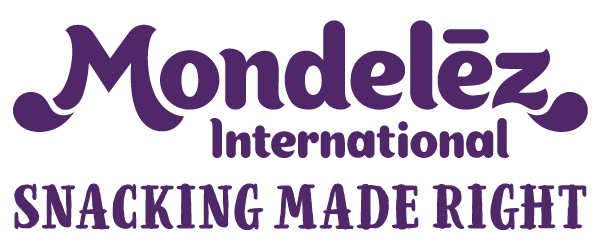 Milka świętuje 120. lat delikatności 
i spełnia życzenia polskich konsumentów
WARSZAWA, czerwiec, 2021 – W tym roku Milka świętuje 120. lat delikatności. Marka, która od lat inspiruje konsumentów do drobnych gestów czułości i głęboko wierzy, że najlepszą formą celebrowania nie jest dostawanie prezentów, a ich dawanie, zaprasza wszystkich Polaków do wspólnego świętowania. W tym celu zorganizowała wyjątkową loterię, w ramach której miłośnicy słodkości codziennie mogą wygrać 10 tysięcy złotych na zrealizowanie nawet najskrytszych życzeń.Historia marki MilkaMilka od lat kojarzy się z delikatnością: w smaku, konsystencji i niezmiennymi od 120. lat wartościami, które wraz z pierwszą tabliczką narodziły się pośród alpejskich wzgórz. Jej twórcą był słynny szwajcarski cukiernik Philippe Suchard. To właśnie firma Sucharda 
w latach dziewięćdziesiątych XIX wieku wyprodukowała pierwszą tabliczkę czekolady 
o wyjątkowo delikatnym smaku. Cukiernik jako pierwszy do produkcji tabliczki wykorzystał wyłącznie mleko alpejskie, co symbolizuje m.in. obecna na opakowaniach krowa Lila należąca do popularnej w tym rejonie rasy siementalskiej. Co ważne, obecnie 100% tego składnika nadal pozyskuje się z małych, rodzinnych farm, liczących średnio 60 krów na gospodarstwo i znajdujących się w promieniu 100 km od fabryki Milka. To właśnie między innymi dzięki alpejskiemu mleku od lokalnych dostawców, Milka stała się jedną 
z najbardziej ukochanych marek czekolady na świecie, zapewniając ludziom niezliczone chwile czułości. 120. lat delikatnościObecnie słodycze Milka dostępne są w ponad 50 krajach, a na całym świecie sprzedaje się 150 000 produktów co godzinę! Obchodząc w tym roku 120. urodziny, Milka dzieli się z konsumentami swoim wielkim, urodzinowym pragnieniem, aby szerzyć w świecie więcej delikatności. Marka, która głęboko wierzy, że najlepszą formą celebrowania nie jest dostawanie prezentów, a ich dawanie, zaprasza wszystkich do wspólnego świętowania. – Milka od samego początku ma w swoim sercu delikatność. Na każdym kroku zachęcaliśmy i nadal zachęcamy konsumentów do czułości, zaufania i wzajemnej życzliwości. Nieustannie chcemy inspirować Polaków do godnych naśladowania małych gestów delikatności i od lat pragniemy zbliżać ich do siebie, bez względu na to kim są
i gdzie się znajdują. Dzięki naszym aktywacjom prowadzonym w ramach platformy komunikacyjnej „Delikatność smakuje lepiej” ujawniamy, że wspomniana czułość kryje się w każdym z nas, a działania z okazji urodzin, mają na celu jeszcze bardziej zachęcić konsumentów do okazywania sobie najdelikatniejszych uczuć na co dzień – mówi Krzysztof Dłużniewski, Brand Manager Milka Tablets.Urodzinowa loteria i wsparcie kampaniiPodstawą urodzinowej kampanii Milka jest wyjątkowa loteria, w ramach której codziennie można wygrać prezent w postaci 10 tysięcy złotych na zrealizowanie najskrytszych życzeń. Co należy zrobić, aby wziąć udział w akcji? Wystarczy kupić dowolny produkt Milka objęty promocją (z wyjątkiem lodów, serków, jogurtów oraz Mlecznej kanapki) oraz zachować i zarejestrować paragon lub fakturę imienną na stronie www.loteriamilka.pl. Zakupu i zgłoszenia należy dokonać od 01.06.2021 r. do 30.06.2021 r. Warunki 
i regulamin loterii dostępne są na stronie www.loteriamilka.pl. Kampania urodzinowa Milka wspierana jest również dodatkowymi działaniami, w tym digitalowymi i PR. Dodatkowo, marka zdecydowała się również na zwiększenie widoczności w sklepach, poprzez stworzenie dodatkowych materiałów POS. Za strategię komunikacji odpowiada agencja Ogilvy. Zakupem i planowaniem mediów zajął się dom mediowy Mindshare, a obsługę loterii powierzono IQ Marketing. Komunikacją PR zajmuje się Big Picture.* * *Mondelez Polska Mondelez Polska jest wiodącą firmą branży spożywczej w Polsce, od 29 lat obecną na naszym rynku. Zatrudnia blisko 4600 pracowników i jest liderem na rynku czekolady i ciastek markowych w Polsce. Bogata oferta firmy obejmuje znane marki kategorii przekąsek, takie jak: czekolady: Milka, Toblerone 
i Alpen Gold, wafelki Prince Polo, batony 3BIT, ciastka: Milka, OREO, belVita, Petitki, Lubisie, Delicje, San, Łakotki oraz cukierki i gumy Halls. Mondelez Polska jest częścią rodziny firm Mondelēz International, Inc. Pod zmienioną nazwą (dawniej Kraft Foods) funkcjonuje w Polsce od 2013 r.Mondelēz International Mondelēz International, Inc. (NASDAQ: MDLZ) jest globalnym liderem w kategorii czekolady, ciastek, gum do żucia i cukierków. MDLZ z przychodami w wysokości około 26 miliardów USD netto, zachęca ludzi 
w 150 krajach na całym świecie do spożywania przekąsek w sposób odpowiedzialny. Jako właściciel kultowych marek takich jak: ciastka Oreo, belVita i LU; czekolady Cadbury Dairy Milk, Milka i Toblerone; cukierki Sour Patch Kids oraz guma do żucia Trident, MDLZ odgrywa kluczową rolę w kształtowaniu rynku przekąsek na świecie. Mondelēz International jest członkiem Standard and Poor's 500, Nasdaq 100 i Dow Jones Sustainability Index. Więcej informacji jest dostępnych na stronie www.mondelezinternational.com oraz profilu firmy na Twitterze www.twitter.com/MDLZ.Kontakt:Katarzyna Jung
Kierownik ds. Komunikacji,
Polska i inne kraje bałtyckie 
tel. +48 505 688 940
e-mail: katarzyna.jung@mdlz.comKarolina Pękalska
Biuro Prasowe
Mondelez Polska 
tel. +48 789 023 091
e-mail: karolina.pekalska@big-picture.pl 